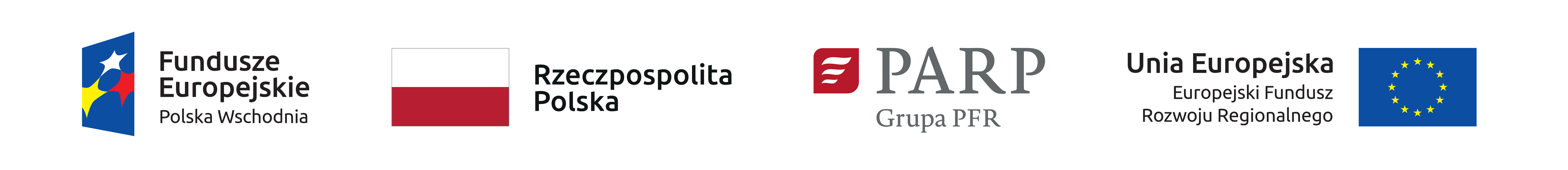 Załącznik nr 4 do Umowy o dofinansowanieHARMONOGRAM RZECZOWO-FINANSOWYZakres rzeczowyZakres finansowyWydatki rzeczywiście ponoszoneWydatki w ramach kategorii kosztówZadanieNazwa zadaniaOpis działań planowanych do realizacji w ramach wskazanych zadań/podmiot działaniaData rozpoczęcia zadaniaData rozpoczęcia zadaniaData zakończenia zadaniaZadanie 1Zadanie 2(..)Kategoria kosztówNazwa kosztuWydatki ogółemWydatki kwalifikowalneW tym VATDofinansowanie% dofinansowaniaZadanie 1 (nazwa zadania)SumaSumaZadanie 2 (nazwa zadania)SumaSumaZadanie (…) (nazwa zadania)SumaSumaOgółem wydatki rzeczywiście ponoszoneOgółem wydatki rzeczywiście ponoszoneKategoria kosztówWydatki ogółemWydatki kwalifikowalneDofinansowanieUdział %Środki trwałe inne niż nieruchomościWartości niematerialne i prawneInformacja i promocjaUdział w targach, wystawach i misjach gospodarczychUsługi zewnętrzne, z wyjątkiem usług szkoleniowychWynagrodzenia wraz z pozapłacowymi kosztami pracy personelu zaangażowanego w rzeczową realizację projektu (koszty bezpośrednie)Zakup surowców lub materiałówKoszty pośrednie